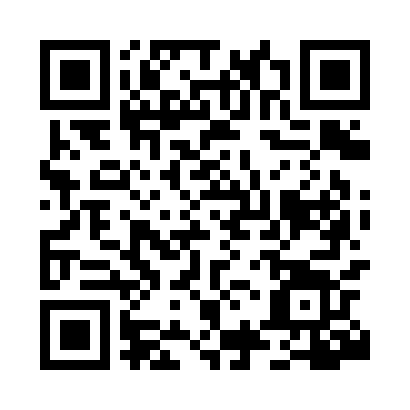 Prayer times for Coorabie, AustraliaWed 1 May 2024 - Fri 31 May 2024High Latitude Method: NonePrayer Calculation Method: Muslim World LeagueAsar Calculation Method: ShafiPrayer times provided by https://www.salahtimes.comDateDayFajrSunriseDhuhrAsrMaghribIsha1Wed5:507:1312:383:416:037:212Thu5:507:1312:383:406:027:203Fri5:517:1412:383:396:017:194Sat5:517:1512:383:386:007:195Sun5:527:1512:383:385:597:186Mon5:537:1612:373:375:597:177Tue5:537:1712:373:365:587:178Wed5:547:1712:373:365:577:169Thu5:547:1812:373:355:567:1510Fri5:557:1912:373:355:557:1511Sat5:557:2012:373:345:557:1412Sun5:567:2012:373:335:547:1313Mon5:577:2112:373:335:537:1314Tue5:577:2212:373:325:537:1215Wed5:587:2212:373:325:527:1216Thu5:587:2312:373:315:517:1117Fri5:597:2412:373:315:517:1118Sat5:597:2412:373:305:507:1019Sun6:007:2512:373:305:507:1020Mon6:007:2612:373:295:497:0921Tue6:017:2612:373:295:497:0922Wed6:017:2712:383:295:487:0923Thu6:027:2712:383:285:487:0824Fri6:027:2812:383:285:477:0825Sat6:037:2912:383:285:477:0826Sun6:047:2912:383:275:467:0727Mon6:047:3012:383:275:467:0728Tue6:057:3112:383:275:467:0729Wed6:057:3112:383:265:457:0730Thu6:057:3212:383:265:457:0631Fri6:067:3212:393:265:457:06